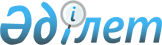 "Ұлттық ғылыми медициналық орталық" акционерлік қоғамы акцияларының мемлекеттік пакетін сату бойынша екі кезеңдік рәсімдер арқылы конкурс өткізу туралы
					
			Күшін жойған
			
			
		
					Қазақстан Республикасы Үкіметінің 2017 жылғы 16 мамырдағы № 266 қаулысы. Күші жойылды - Қазақстан Республикасы Үкіметінің 2019 жылғы 21 маусымдағы № 425 қаулысымен
      Ескерту. Күші жойылды – ҚР Үкіметінің 21.06.2019 № 425 қаулысымен.
      "Мемлекеттік мүлік туралы" 2011 жылғы 1 наурыздағы Қазақстан Республикасының Заңы 103-бабының 1-тармағына сәйкес Қазақстан Республикасының Үкіметі ҚАУЛЫ ЕТЕДІ:
      1. Қазақстан Республикасы Қаржы министрлігінің Мемлекеттік мүлік және жекешелендіру комитеті Қазақстан Республикасының заңнамасында белгіленген тәртіппен "Ұлттық ғылыми медициналық орталық" акционерлік қоғамының жарғылық капиталының 100 % (жүз) пайызы мөлшеріндегі акцияларының мемлекеттік пакетін ең жоғары баға ұсынған қатысушыға сату бойынша екі кезеңдік рәсімдер арқылы конкурс өткізсін.
      2. Осы қаулы қол қойылған күнінен бастап қолданысқа енгізіледі.
					© 2012. Қазақстан Республикасы Әділет министрлігінің «Қазақстан Республикасының Заңнама және құқықтық ақпарат институты» ШЖҚ РМК
				
      Қазақстан Республикасының
Премьер-Министрі

Б. Сағынтаев
